Because I have been given much
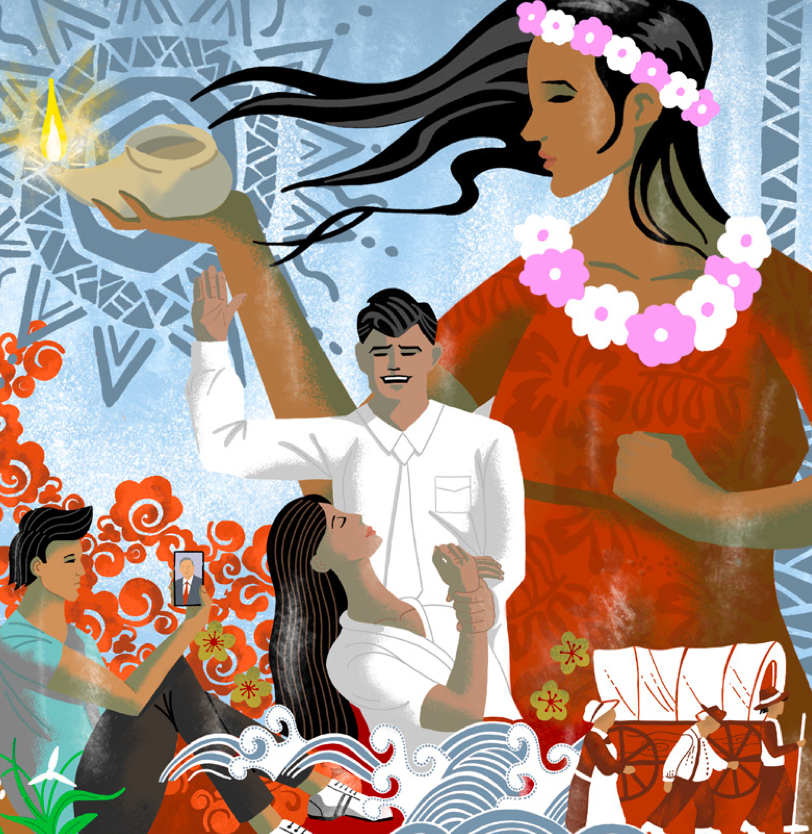 I too must giveBecause of thy great bounty Lord
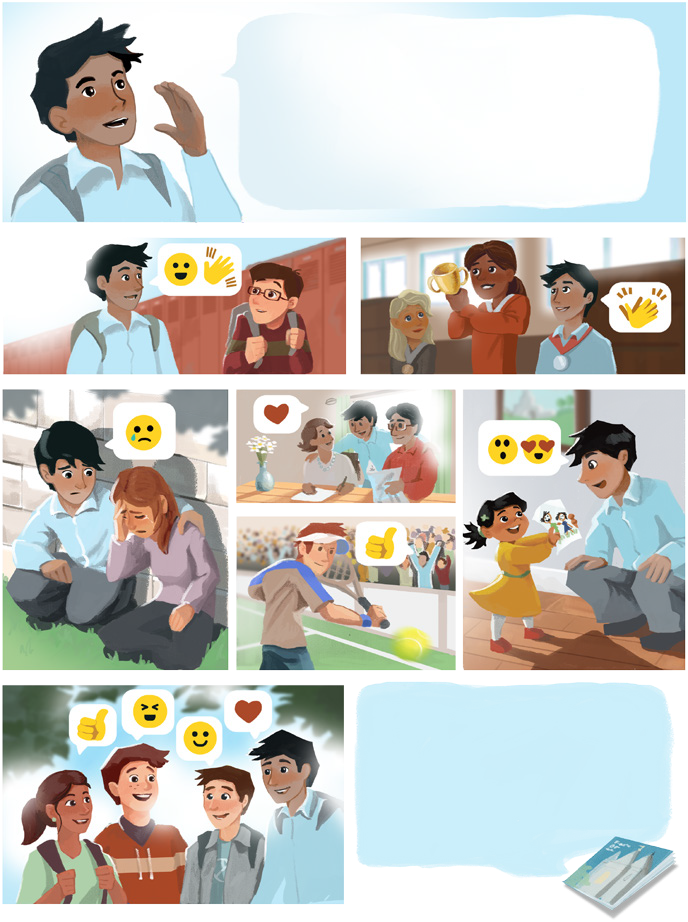 Each day I liveI shall divide my gifts from thee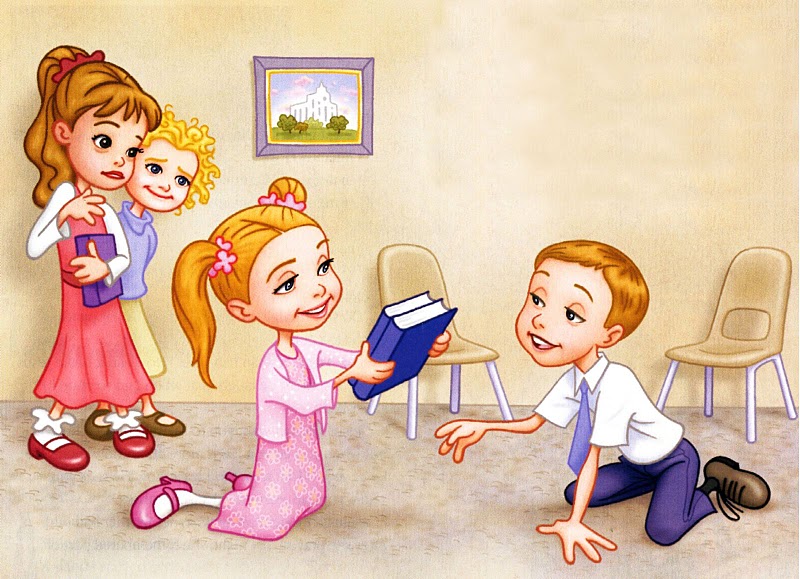 With every brother that I see
Who has the need of help from me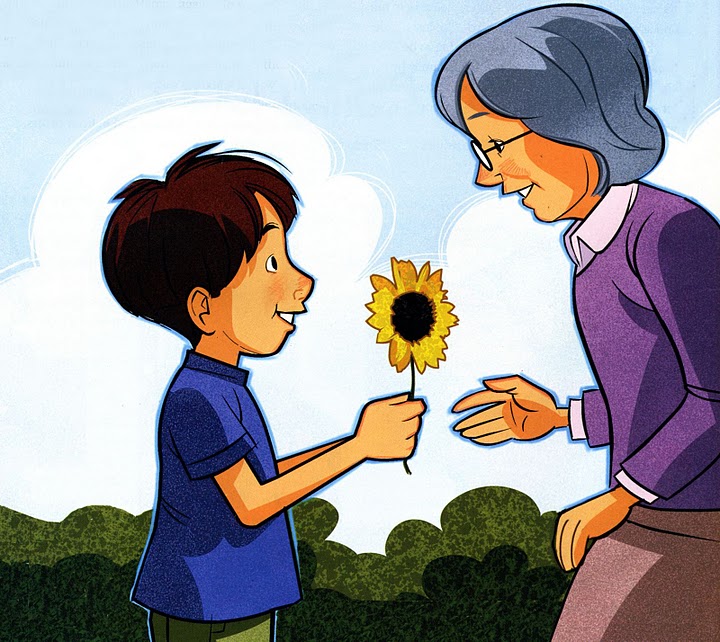 Because I have been sheltered fed
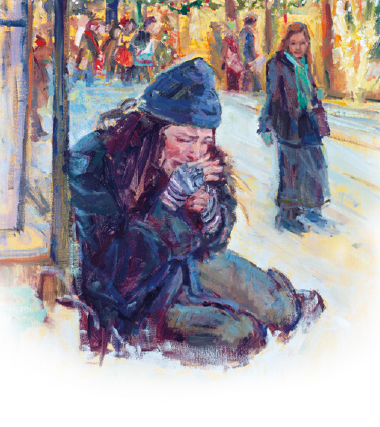 By thy good care
I cannot see another’s lack 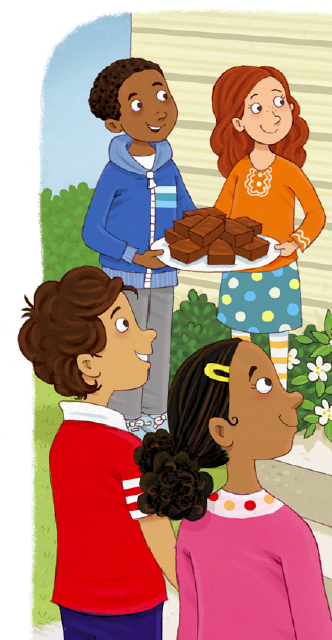 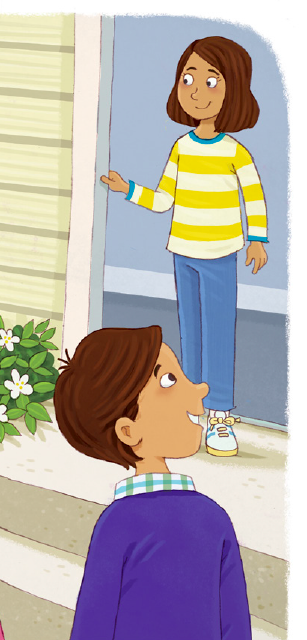 And I not share
My glowing fire my loaf of bread
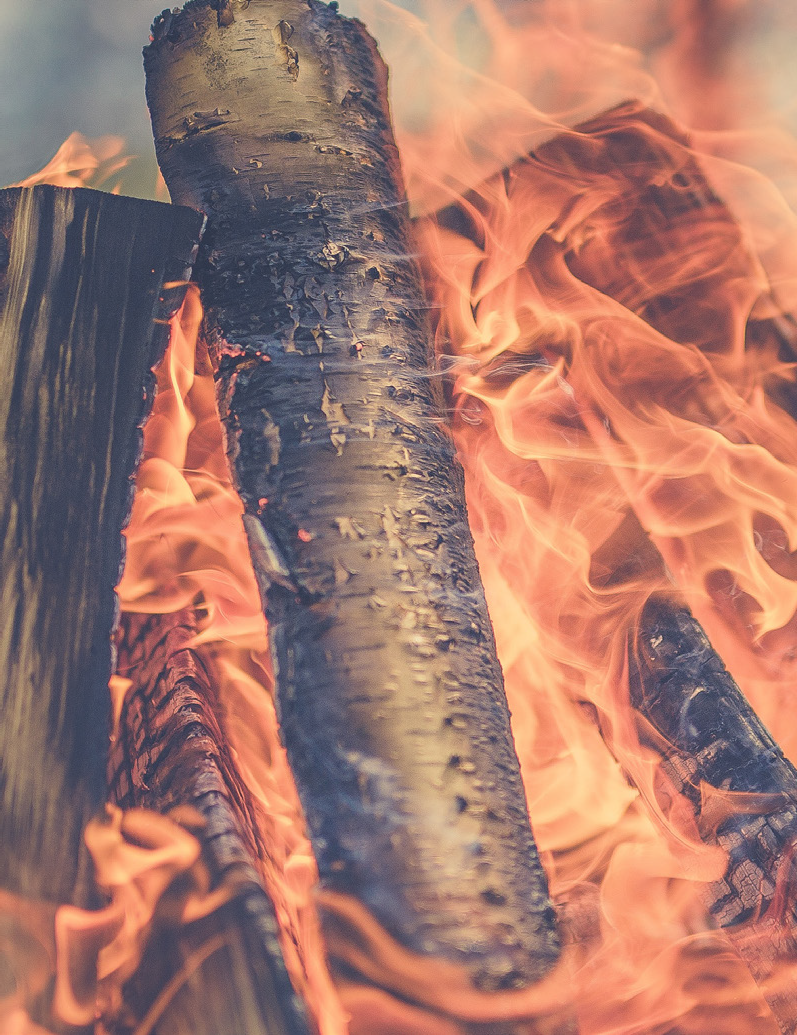 My roof's safe shelter overhead
That he too may be comforted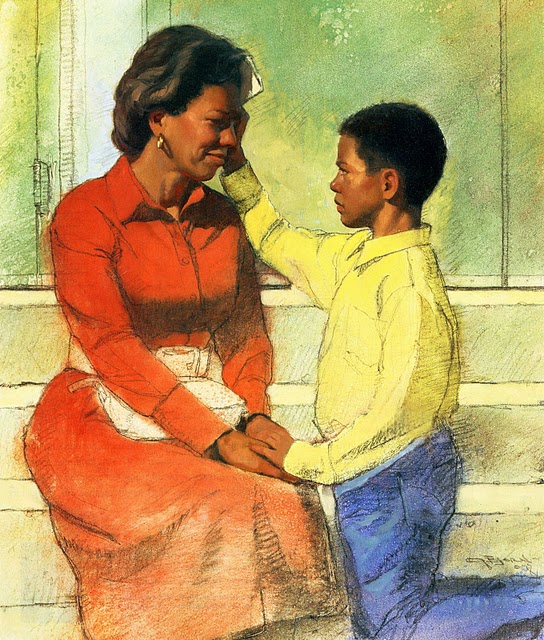 Because I have been blessed 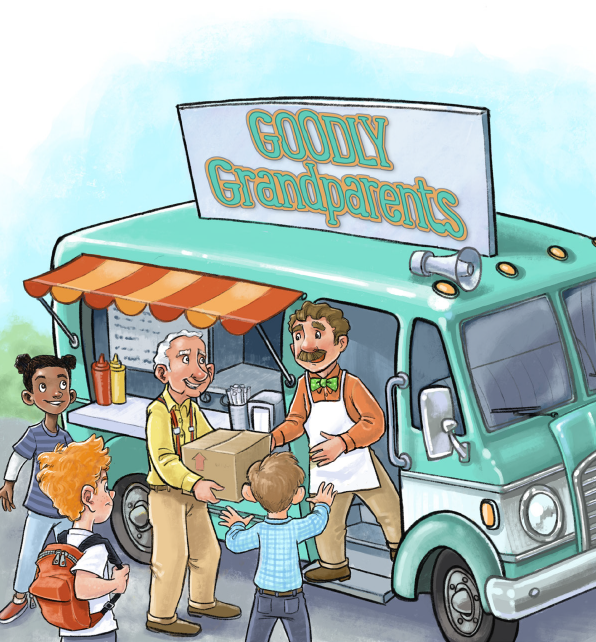 By thy great love dear LordI’ll share thy love again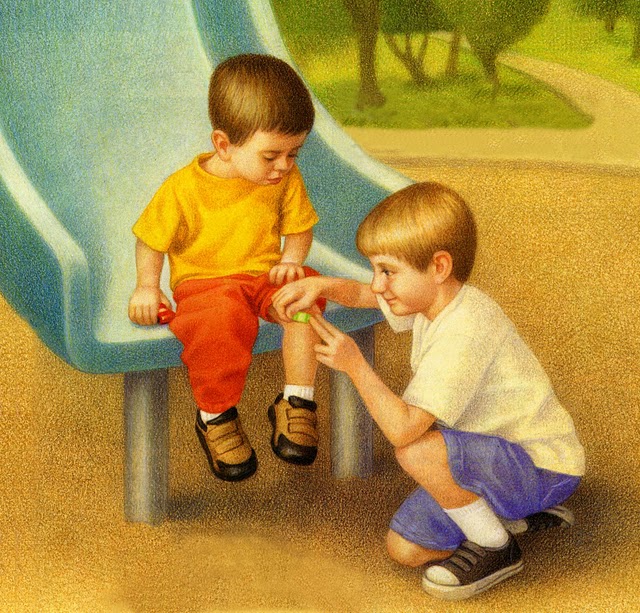 According to thy word
I shall give love to those in need
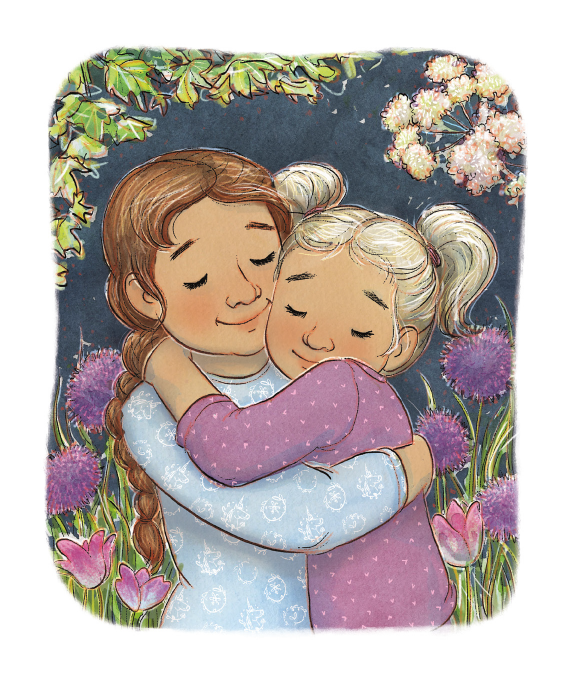 I’ll show that love by word and deed
Thus shall my thanks 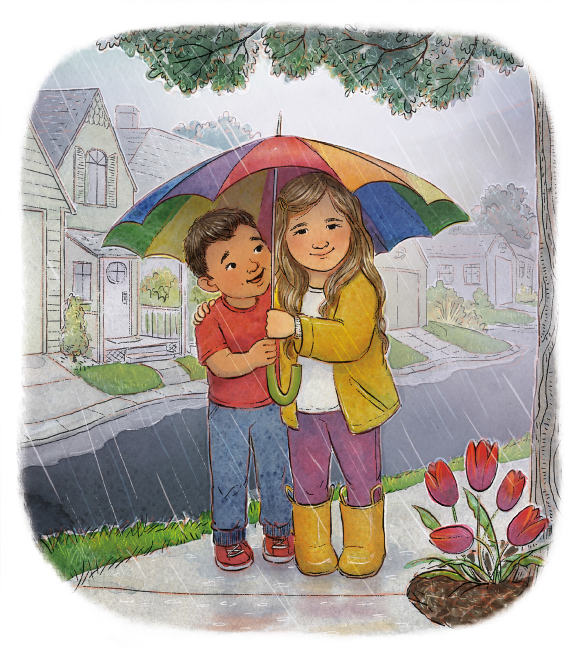 Be thanks in deed